Краткая историческая справка  о работе пятого созыва Собрания депутатов Чебаркульского городского округа		Депутаты пятого созыва были избраны 13 сентября 2015 года Избрание народных избранников V созыва проходило по новым правилам, в новые  сроки, установленные Федеральным законом.Образованы двадцать три одномандатных  избирательных округа.Новый состав депутатского корпуса из 23 депутатов, осуществляющих свои полномочия в 23  одномандатных избирательных округах; по одному депутату в округе.Соответственно, свою работу новый созыв планировал по новым требованиям законодательства. 29.09.2015 г. на первом заседании  СД  были признаны полномочия депутатов V созыва на пять лет 2015-2020 г.г.Председатель  Собрания депутатов: Старостин Сергей Михайлович Депутаты:1		1. Локтев Александр Евгеньевич, одномандатный избирательный округ № 1;2. Башкирцев Николай Владимирович, одномандатный избирательный округ № 2;3. Старостин Сергей Михайлович,  одномандатный избирательный округ № 3;4. Шагивалеев Вадим Аликович, одномандатный избирательный округ № 4;5. Кузнецов Олег Валерьевич, одномандатный избирательный округ № 5;6. Сурков Александр Геннадьевич, одномандатный избирательный округ № 6;7. Сурков Евгений Александрович, одномандатный избирательный округ № 7;8. Мошков Владимир Борисович, одномандатный избирательный округ № 8;9		9. Третьяк Николай Дмитриевич, одномандатный избирательный округ № 9;	10. Гладышев Виталий Игоревич, одномандатный избирательный округ № 10;11. Пермяков Олег Васильевич, одномандатный избирательный округ № 11;12. Архипов Александр Николаевич, одномандатный избирательный округ № 12;13. Ворсин Илья Владимирович, одномандатный избирательный округ № 13;	14. Исмагилов Алексей Рафаэльевич, одномандатный избирательный округ № 14;15. Кошкарова Светлана Петровна, одномандатный избирательный округ № 15;1		16. Штыка Александр Григорьевич, одномандатный избирательный округ № 16;17. Городилов Сергей Александрович, одномандатный избирательный округ № 17;18. Гриценко Кирилл Дмитриевич, одномандатный избирательный округ № 18;19. Баландин Николай Сергеевич, одномандатный избирательный округ № 19;20. Лушин Александр Александрович, одномандатный избирательный округ № 20;21. Кузнецов Александр Васильевич, одномандатный избирательный округ № 21;22. Зулкарнаев Эдуард Хамитович, одномандатный избирательный округ № 22;  23. Журавлев Игорь Борисович, одномандатный избирательный округ № 23	В Собрании депутатов работали 6 постоянных депутатских комиссий (далее ПДК):	ПДК-1 по нормотворчеству, соблюдению законности и правопорядка, депутатской этике, местному самоуправлению, связями с общественными организациями/председатель Журавлев Игорь Борисович;ПДК-2 по бюджетно-финансовой и экономической политике/председатель Старостин Сергей Михайлович;ПДК -3 по вопросам градостроительства, землепользования и городского хозяйства, /		председатель Городилов Сергей Александрович;ПДК-4 по социальной политике/председатель Локтев Александр Евгеньевич;ПДК -5 по экологии, природопользованию и туризму/ председатель Исмагилов Алексей Рафаэльевич;ПДК-6 по молодежной политике, физической культуре и спорту/председатель Гладышев Виталий Игоревич /2015-2017г.г./.В 2017 году произошло объединение двух комиссий по социальной и молодежной политике/председатель Локтев Александр Евгеньевич, заместитель Гладышев Виталий Игоревич.В пятом созыве работа с наказами была приоритетным направлением, как и  в работе предыдущих созывов. Представительным органом разработано Положение «Об организации работы депутатами Собрания депутатов и с наказами  избирателей  Чебаркульского городского округа» (07.11.2017г. №420), которое  способствует четкой организации  работы  при выполнении наказов (от поступления наказа до вопроса финансирования).  На каждый округ из бюджета городского округа было выделено  по 300 000 рублей.При взаимодействии с исполнительной властью удалось депутатам в своих избирательных округах установить элементы благоустройства во дворах МКД.В пос. Мисяш завершены работы по газификации. Работы длились  три созыва, и результат достигнут.Выполнено: ремонт внутриквартального проезда по ул.Калинина, 4; установлено 			освещение между дошкольными учреждениями -садиками №5 и №6;в образовательных учреждениях проведены ремонты с участием депутатов округов: ремонт спортивных залов, ремонт кровли школьных и дошкольных учреждений;-	 с участием депутатов преобразился парк, расположенный вдоль улицы Дзержинского, где сейчас ведутся работы по его реконструкции.В пятом созыве был совместно разрешен вопрос с администрацией об урегулировании вопроса по реализации права граждан на легализацию систем  индивидуального газового отопления, установленных в  помещениях  многоквартирных жилых домов. Представительным органом был утвержден муниципальный правовой акт.-		В рамках правового регулирования представительным органом:- 	-утверждены нормативы градостроительного проектирования;- 	-внесены изменения в Генеральный план города и Правила землепользования и застройки;-	- о размещении нестационарных торговых точек без предоставления земельного участка;-	-об установлении размера арендной платы на земельные участки, собственность на которые не разграничена;- об эффективности распоряжения объектами водоотведения, водоснабжения, теплоснабжения;  о развитии туризма в городском округе;-		- были созданы по рекомендации депутатского корпуса МУП «Водопроводное 			хозяйство»  и МУП «Канализационное хозяйство» Рассмотрены и урегулированы вопросы по обращениям: - о правомерности «вырубки леса» в районе лыжной базы на территории ЧГО- о помощи софинансирования из бюджета г.Чебаркуль на субсидирование садоводческих некоммерческих товариществ города в размере 500 000 рублей;- об электрификации пос.Южный; - об исполнении Федеральной программы «Формирование комфортной городской среды;-о принятии  в  муниципальную собственность  дорог, расположенных на территории  ДОСА ул.Каширина;- о техническом состоянии котельной  Доса в г.Чебаркуле и о ее готовности  к работе  в зимнее время года (территория военного городка);- о ходе работы по проведению  капитального  ремонта напорного канализационного коллектора(выполнение комплекса работ по строительству  участка  канализационного коллектора ),расположенного  по адресу: г.Чебаркуль-1,военный городок  №1;- о плане мероприятий по развитию и модернизации объектов электросетевого хозяйства Чебаркульского городского округа»;- о рассмотрении обращения педагогов Чебаркульского городского округа в  газету «Южноуралец» по вопросу урегулирования жилищных вопросов и размера заработной платы, социальных мер поддержки;- о мероприятиях по организации работы по поддержанию санитарного состояния, благоустройства и озеленения территории  городского округа казенным учреждением по благоустройству территории Чебаркульского городского округа;- о переходе с 1 января  2019 года на новую систему обращения  с твердыми коммунальными отходами   на территории г.Чебаркуля Челябинской  области;- о взаимодействии депутатского корпуса с региональным оператором по обращению с ТКО в оказании содействия по установлению (выявлению) мест сбора твердых коммунальных отходов.Депутатский час стал новым направлением по взаимодействию представительного и исполнительно-распорядительного органа в совместном решении наказов избирателей, жалоб и обращений горожан.  Встречи главы С.А.Ковригина и депутата округа способствовали разрешению  перечисленных проблем в округах.Основным направлением представительного органа преобладает нормотворческая деятельность по совершенствованию муниципальной правовой базы по вопросам местного значения, включая обновление действующих правовых актов,  и разработка новых муниципальных правовых актов, а также контроль за деятельностью органов местного самоуправления и должностных лиц.СОБРАНИЕ ДЕПУТАТОВ ЧЕБАРКУЛЬСКОГО ГОРОДСКОГО ОКРУГА V СОЗЫВА 2015-2020гг.СОБРАНИЕ ДЕПУТАТОВ ЧЕБАРКУЛЬСКОГО ГОРОДСКОГО ОКРУГА V СОЗЫВА 2015-2020гг.СОБРАНИЕ ДЕПУТАТОВ ЧЕБАРКУЛЬСКОГО ГОРОДСКОГО ОКРУГА V СОЗЫВА 2015-2020гг.СОБРАНИЕ ДЕПУТАТОВ ЧЕБАРКУЛЬСКОГО ГОРОДСКОГО ОКРУГА V СОЗЫВА 2015-2020гг.СОБРАНИЕ ДЕПУТАТОВ ЧЕБАРКУЛЬСКОГО ГОРОДСКОГО ОКРУГА V СОЗЫВА 2015-2020гг.СОБРАНИЕ ДЕПУТАТОВ ЧЕБАРКУЛЬСКОГО ГОРОДСКОГО ОКРУГА V СОЗЫВА 2015-2020гг.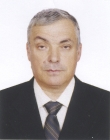 Председатель городского Собрания депутатовСтаростин Сергей МихайловичПредседатель городского Собрания депутатовСтаростин Сергей МихайловичПредседатель городского Собрания депутатовСтаростин Сергей МихайловичПредседатель городского Собрания депутатовСтаростин Сергей МихайловичПредседатель городского Собрания депутатовСтаростин Сергей МихайловичПредседатель городского Собрания депутатовСтаростин Сергей МихайловичИзбирательный округ № 1Избирательный округ № 2Избирательный округ № 2Избирательный округ № 2Избирательный округ № 2Избирательный округ № 3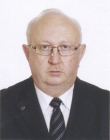 Локтев Александр ЕвгеньевичЛоктев Александр Евгеньевич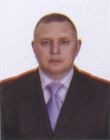 Башкирцев Николай ВладимировичБашкирцев Николай ВладимировичСтаростин Сергей МихайловичСтаростин Сергей МихайловичИзбирательный округ №4Избирательный округ №5Избирательный округ №5Избирательный округ №6Избирательный округ №6Избирательный округ №6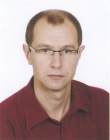 Шагивалеев Вадим АликовичШагивалеев Вадим Аликович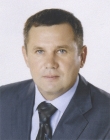 Кузнецов Олег ВалерьевичКузнецов Олег Валерьевич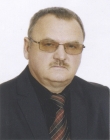 Сурков Александр ГеннадьевичСурков Александр ГеннадьевичИзбирательный округ №7Избирательный округ №7Избирательный округ №8Избирательный округ №9Избирательный округ №9Избирательный округ №9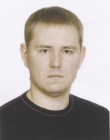 Сурков Евгений АлександровичСурков Евгений Александрович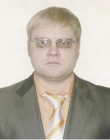 Мошков Владимир БорисовичМошков Владимир Борисович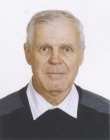 Третьяк Николай ДмитриевичТретьяк Николай ДмитриевичИзбирательный округ №10Избирательный округ №10Избирательный округ №11Избирательный округ №11Избирательный округ №12Избирательный округ №12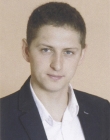 Гладышев Виталий ИгоревичГладышев Виталий Игоревич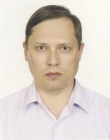 Пермяков Олег ВасльевичПермяков Олег Васльевич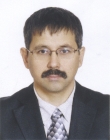 Архипов Александр НиколаевичАрхипов Александр НиколаевичИзбирательный округ № 13Избирательный округ № 13Избирательный округ № 14Избирательный округ № 14Избирательный округ № 15Избирательный округ № 15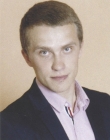 Ворсин Илья ВладимировичВорсин Илья Владимирович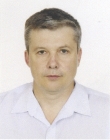 Исмагилов Алексей РафаэльевичИсмагилов Алексей Рафаэльевич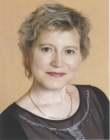 Кошкарова Светлана ПетровнаКошкарова Светлана ПетровнаИзбирательный округ № 16Избирательный округ № 16Избирательный округ № 17Избирательный округ № 17Избирательный округ № 18Избирательный округ № 18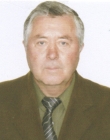 Штыка Александр ГригорьевичШтыка Александр Григорьевич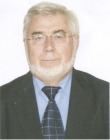 Городилов Сергей АлександровичГородилов Сергей Александрович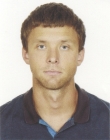 Гриценко Кирилл ДмитриевичГриценко Кирилл ДмитриевичИзбирательный округ № 19Избирательный округ № 19Избирательный округ № 20Избирательный округ № 20Избирательный округ № 21Избирательный округ № 21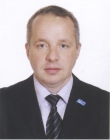 Баландин Николай СергеевичБаландин Николай Сергеевич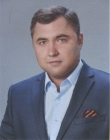 Лушин Александр АлександровичЛушин Александр Александрович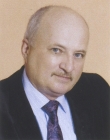 Кузнецов Александр ВасильевичКузнецов Александр ВасильевичИзбирательный округ № 22Избирательный округ № 22Избирательный округ № 23Избирательный округ № 23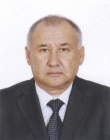 Зулкарнаев Эдуард ХамитовичЗулкарнаев Эдуард Хамитович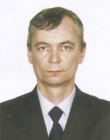 Журавлев Игорь БорисовичЖуравлев Игорь Борисович